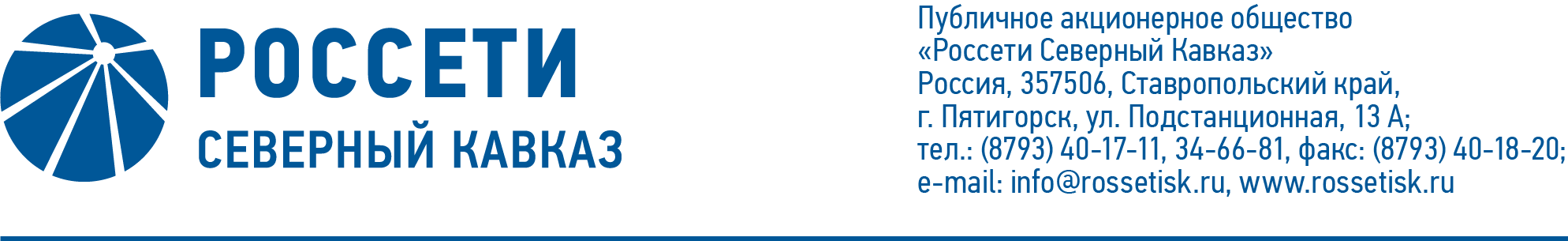 ПРОТОКОЛ № 168заседания Комитета по стратегии Совета директоров
ПАО «Россети Северный Кавказ»Место подведения итогов голосования: Ставропольский край, г. Пятигорск,                    ул. Подстанционная, дом 13а, ПАО «Россети Северный Кавказ».Дата проведения заседания: 14.05.2021.Форма проведения заседания: заочное голосование (опросным путем).Дата составления протокола: 14.05.2021.Всего членов Комитета по стратегии Совета директоров ПАО «Россети Северный Кавказ» - 5 человек.В заочном голосовании приняли участие (получены опросные листы) члены Комитета по стратегии: Гончаров Ю.В., Дынькин П.Б., Капитонов В.А., Павлов А.И.Кворум имеется.ПОВЕСТКА ДНЯ:1. О рекомендациях Совету директоров ПАО «Россети Северный Кавказ» по вопросу «О рассмотрении отчета о ходе реализации инвестиционных проектов Общества за 1 квартал 2021 года, включенных в перечень приоритетных объектов».2. О рекомендациях Совету директоров ПАО «Россети Северный Кавказ» по вопросу «О ходе исполнения реестра непрофильных активов ПАО «Россети Северный Кавказ» в 4 квартале 2020 года».3. О рекомендациях Совету директоров ПАО «Россети Северный Кавказ» по вопросу «О ходе исполнения реестра непрофильных активов ПАО «Россети Северный Кавказ» в 1 квартале 2021 года».ИТОГИ ГОЛОСОВАНИЯ И РЕШЕНИЯ, ПРИНЯТЫЕПО ВОПРОСАМ ПОВЕСТКИ ДНЯ:Вопрос № 1: О рекомендациях Совету директоров ПАО «Россети Северный Кавказ» по вопросу «О рассмотрении отчета о ходе реализации инвестиционных проектов Общества за 1 квартал 2021 года, включенных в перечень приоритетных объектов».Решение:Рекомендовать Совету директоров Общества принять следующее решение:«1. Принять к сведению отчет за 1 квартал 2021 года о ходе реализации  инвестиционных проектов ПАО «Россети Северный Кавказ», включенных в перечень приоритетных объектов, в соответствии с приложением к настоящему решению Совета директоров Общества.2. Единоличному исполнительному органу ПАО «Россети Северный Кавказ» обеспечить исполнение плановых сроков контрольных этапов приоритетных инвестиционных проектов по итогам 2 квартала 2021 года».Голосовали «ЗА»: Гончаров Ю.В., Дынькин П.Б., Капитонов В.А., Павлов А.И.«ПРОТИВ»: нет.«ВОЗДЕРЖАЛСЯ»: нет.Решение принято единогласно.Вопрос № 2: О рекомендациях Совету директоров ПАО «Россети Северный Кавказ» по вопросу «О ходе исполнения реестра непрофильных активов ПАО «Россети Северный Кавказ» в 4 квартале 2020 года».Решение:Рекомендовать Совету директоров ПАО «Россети Северный Кавказ» утвердить актуализированный реестр непрофильных активов ПАО «Россети Северный Кавказ» согласно приложению 1 к настоящему решению Комитета по стратегии.Голосовали «ЗА»: Гончаров Ю.В., Дынькин П.Б., Капитонов В.А., Павлов А.И.«ПРОТИВ»: нет.«ВОЗДЕРЖАЛСЯ»:Решение принято единогласно.Вопрос № 3: О рекомендациях Совету директоров ПАО «Россети Северный Кавказ» по вопросу «О ходе исполнения реестра непрофильных активов ПАО «Россети Северный Кавказ» в 1 квартале 2021 года».Решение:Рекомендовать Совету директоров ПАО «Россети Северный Кавказ» утвердить актуализированный реестр непрофильных активов ПАО «Россети Северный Кавказ» согласно приложению 2 к настоящему решению Комитета по стратегии.Голосовали «ЗА»: Гончаров Ю.В., Дынькин П.Б., Капитонов В.А., Павлов А.И.«ПРОТИВ»: нет.«ВОЗДЕРЖАЛСЯ»: нет.Решение принято единогласно.*-хранится в электронном виде.Председатель Комитета 							       В.А. КапитоновСекретарь Комитета 							       Н.В. ТолмачеваПриложение:1. Реестр непрофильных активов ПАО «Россети Северный Кавказ»  4 квартал 2020 года.2. Реестр непрофильных активов ПАО «Россети Северный Кавказ»  1 квартал 2021 года.3. Опросные листы членов Комитета по стратегии, принявших участие в голосовании*.